DESCRIZIONE DI CAPITOLATOPER DISPOSITIVO DI ARRESTO CADUTASICURSCALE®VERTICAL ROPE LINE di produzione SIAL SAFETY®Fornitura e posa in opera di dispositivo di arresto caduta VERTICAL ROPE LINE  con dispositivo autobloccante scorrevole conforme EN 353-2 che collega il moschettone assicurato all’imbracatura dell’operatore alla fune tessile verticale per la messa in sicurezza di scale pre-esistenti.Lungo la linea verticale in fune tessile scorre il dispositivo scorrevole autobloccante che, assicurato all'imbracatura del lavoratore, arresta l'eventuale caduta dello stesso.Gli ancoraggi della VERTICAL ROPE LINE  sono prodotti interamente in acciaio inox per assicurare resistenza e durabilità.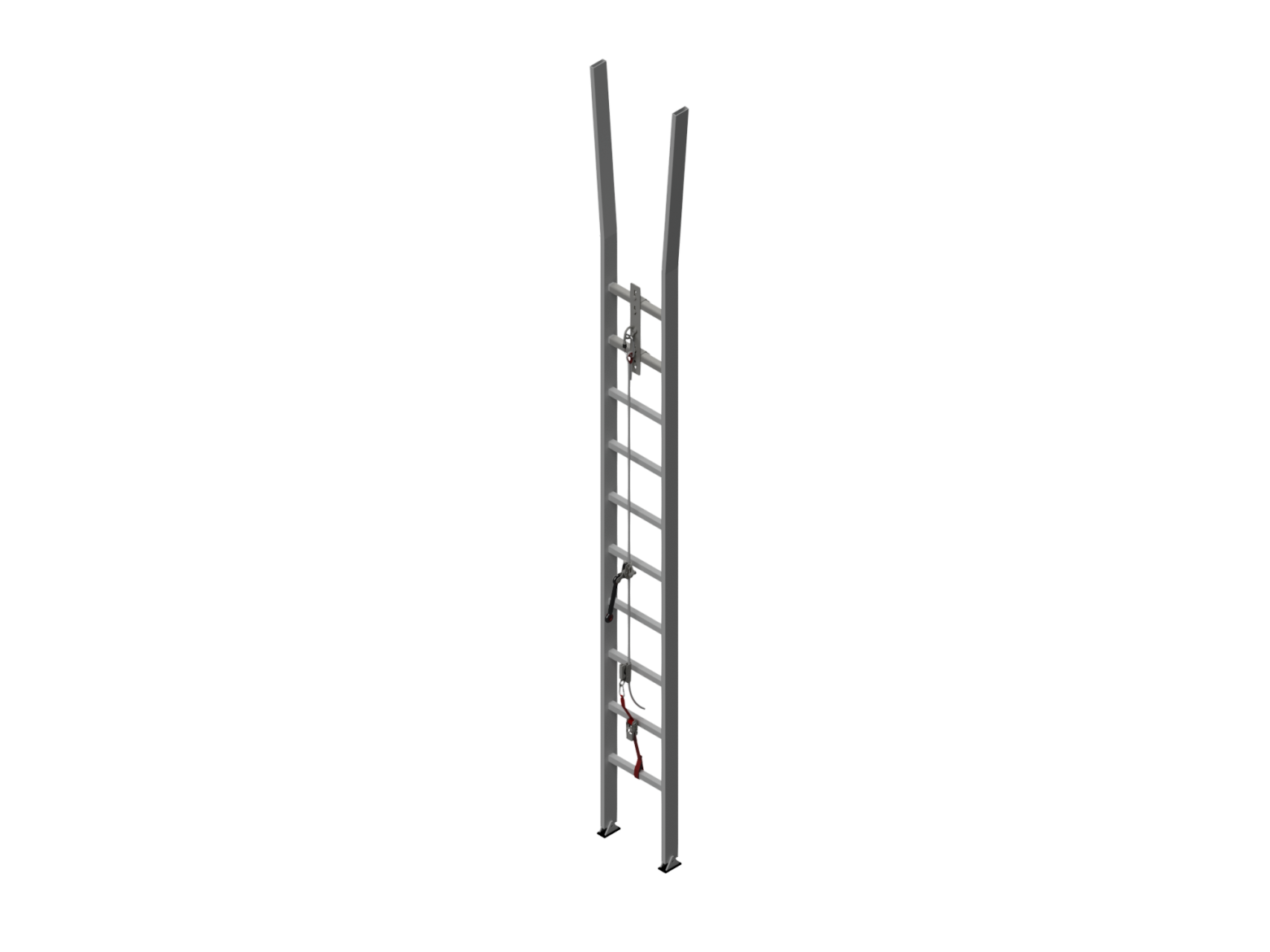 Lunghezza raggiungibile: illimitata.Garanzia R.C.T. Prodotto: 10 ANNI.Copertura assicurativa: 10 MILIONI di euro.